Más que MatesPARA TODOS LOS CICLOSEn cierta aldea romana quieren construir un templo pequeño. Para ello disponen de 7 columnas iguales. ¿Cómo pueden colocar las 7 columnas para levantan un piso superior sobre 5 vigas?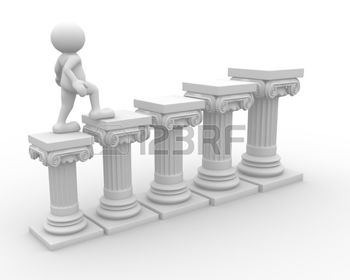 